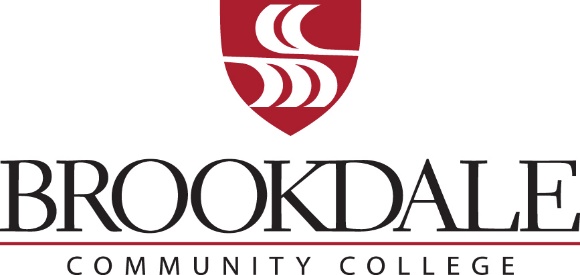 Brookdale Community College is happy to announce that there are available dates for the online TEAS exam to be taken using the remote proctoring service, Proctorio, through ATI.  This will permit candidates to test at home until the Testing Center’s reopening where face-to-face testing will resume.In order to test all candidates will need a laptop or desktop computer in order to take the TEAS test remotely. No iPads, tablets or phones can be used. In addition, all computer devices will need to have the following technical requirements:         Microphone: Any microphone, external or internal         Webcam: (320x240 VGA resolution minimum, can be internal or external webcam)         Google Chrome must be downloaded and installed on device         All testers must also have an acceptable government issued ID (e.g. driver’s license)A full list of ATI’s technical requirements can be found at www.atitesting.com/technical-requirementsIt is VERY IMPORTANT that you read these requirements to ensure that you have them before registering for a test date.Slots for testing are limited, so please contact the Brookdale Community College Testing Center at testing@brookdalecc.edu to check for availabilities and times and to sign up for a test date. A photograph or scan of an acceptable government ID (Valid Driver’s License, County Card, Passport) will be required to sign up for a slot. Please be sure to get in contact with the Testing Center to make your appointment several days in advance of the test date you wish to test. Before your exam will be held, you must take a "dry-run" exam to ensure that your test runs smoothly and fulfills all technological requirements. The dry-run must be held a minimum of (1) day before the scheduled exam date, and following its successful administration you will be contacted via phone for the non-refundable TEAS exam payment of $90. This fee will only be payable by credit card.To register for the ATI TEAS exam, you will be required to create an account with ATI at www.atitesting.com/teas/register, and for information on how the testing process with Proctorio will be held, please watch the Student Orientation Video . If you have any additional questions regarding Brookdale’s TEAS testing with Proctorio, please contact us as testing@brookdalecc.edu .Good Luck,